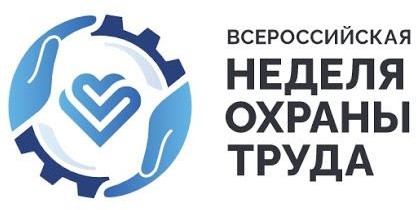 30 сентября 2022 года пройдёт Молодежный день Всероссийской недели охраны труда - главное молодежное событие в области популяризации современных технологий в сфере обеспечения безопасных условий труда и сохранения жизни и здоровья работников, которое реализуется в рамках Всероссийской недели охраны труда. Целью Молодежного дня ВНОТ является формирование единой коммуникационной площадки, на которой одновременно соберутся представители ведущих ВУЗов страны, производственных компаний и отраслевых организаций для обмена опытом, налаживания эффективных коммуникаций в т.ч. с целью сотрудничества в области охраны труда, производственной и экологической безопасности.Дата проведения: 30 сентября 2022 года, 09.00-21:00.Место проведения: Россия, г. Сочи, Парк науки и искусства «Сириус», Олимпийский проспект, д. 1.Программа Молодежного дня ВНОТ включает в себя различные форматы мероприятий, направленных на развитие профессиональных и личностных компетенций, получение опыта решения реальных производственных задач, обмен опытом, расширение сотрудничества, возможность открытого диалога с представителями отраслевых компаний, вузов и федеральных органов исполнительной власти.Ключевыми мероприятиями станут:Стратегическая пленарная сессия «Охрана труда, охрана здоровья – лидирующая роль молодежи на современном этапе развития России» с участием представителей Министерства труда и социальной защиты, а также руководства ведущих корпораций и компаний РФ;Международный инженерный чемпионат «СASE-IN». Лига молодых специалистов. Кубок ВНОТ;Профессиональная лига по решению инженерных кейсов для команд специалистов компаний ТЭК и МСК, а также атомной промышленности и смежных отраслей, образовательных организаций;Кейс-баттл «Современные тренды в сфере охраны труда» в двух категориях: студенты и молодые специалисты;Дискуссионные сессии на актуальные темы отрасли;Открытые лекции от ведущих экспертов отрасли;Мастер-классы по развитию гибких компетенций (Soft-skills) и др.Организаторы Молодежного дня ВНОТ: Министерство труда и социальной защиты Российской Федерации, Фонд «Росконгресс», Благотворительный фонд«Надежная смена».Сайт проекта: https://rusafetyweek.com/Приглашаем Вас принять участие в составе делегации от Сибирского федерального университета!Желающим принять участие в Молодежном дне ВНОТ необходимо в срок до 14 августа направить свою заявку на электронную почту Научно-образовательного центра молодых ученых nocmu@sfu-kras.ru, в теме письма необходимо указать Молодежный день ВНОТ. В заявке необходимо указать:- ФИО;- институт, курс;- контактный номер телефона и e-mail;- мероприятие/мероприятия, в котором/которых Вы желаете принять участие.